Publicado en Madrid el 04/12/2019 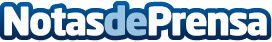 GENERA refuerza su portfolio de test genéticos con myGenome y myNewBornDNA de VeritasGracias a este acuerdo, se acelerará el acceso al gran público de la secuenciación del genoma completo, creando un antes y un después para la medicina preventiva en BrasilDatos de contacto:María Guijarro622836702Nota de prensa publicada en: https://www.notasdeprensa.es/genera-refuerza-su-portfolio-de-test-geneticos Categorias: Internacional Medicina Recursos humanos Otras ciencias http://www.notasdeprensa.es